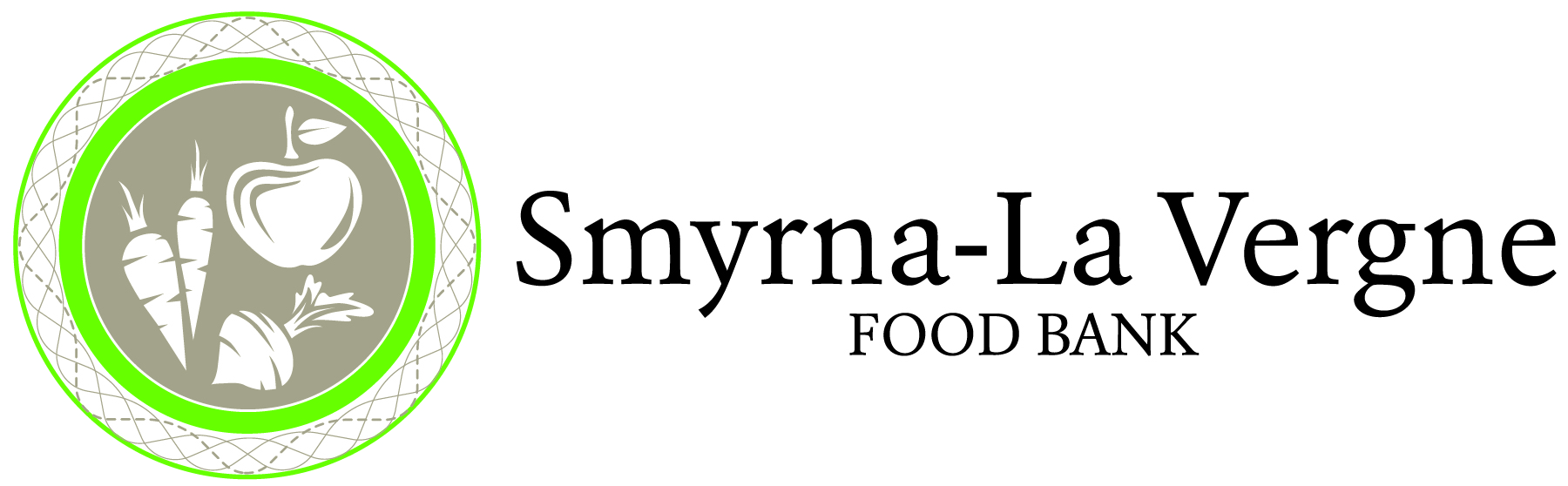 Application to the Board of Directors					             Date of Application:__________________________Name: _____________________________________________________________Employer/Retired: _______________________________________________Title: _______________________________________________________________Cell Phone: ________________________________________________________Email: ______________________________________________________________Address: ___________________________________________________________(*Denotes optional items, not used in determining board membership eligibility)Gender*  (Circle One)   M   FEthnicity* (Circle One): 	Caucasian	African American	Latina(o)	Asian						Middle Eastern	African	Other		Decline AnswerBoard members must exhibit a vested interest in serving the residents of Smyrna and/or La Vergne. Please state below why you are interested in joining the Board of Directors for the Smyrna-La Vergne Food Bank:_______________________________________________________________________________________________________________________________________________________________________________________________________________________________________________________________________________________What skill sets or networks do you feel you bring to your board service?_______________________________________________________________________________________________________________________________________________________________________________________________________________________________________________________________________________________Can you commit to a minimum of the following as part of your board agreement (circle one):Attending one meeting every two months (typically held at 6 p.m. on the     	fourth Tuesday of the Month for 1-2 hours)Providing financial support to the Smyrna-La Vergne Food Bank (directly	or through financial contributions secured through your networks)Adhere to Board Bylaws and contribute to the esprit de corps of the Board			(bylaws are available at food bank or via website)Name and Phone Number of Two References:Name: ____________________________________		Phone: ___________________________Name: ____________________________________		Phone: _____________________________________________________________________________________Signature